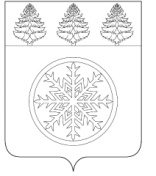 РОССИЙСКАЯ ФЕДЕРАЦИЯИРКУТСКАЯ ОБЛАСТЬАдминистрацияЗиминского городского муниципального образованияП О С Т А Н О В Л Е Н И Еот ___05.02.2020_______                  Зима                                   № __64___О внесении изменений в постановление администрации от 11.05.2017 № 778 "О размещении нестационарных торговых объектов на территории ЗГМО"В целях приведения в соответствие требованиям действующего законодательства Российской Федерации, обеспечения единого порядка размещения нестационарных торговых объектов, расположенных на территории Зиминского городского муниципального образования, руководствуясь Гражданским кодексом Российской Федерации, Земельным кодексом Российской Федерации, пунктом 15 части 1 статьи 16 Федерального закона от 06.10.2003 № 131-ФЗ "Об общих принципах организации местного самоуправления в Российской Федерации", Федеральным законом от 28.12.2009 № 381-ФЗ "Об основах государственного регулирования торговой деятельности в Российской Федерации", Законом Иркутской области от 30.12.2014 № 173-оз "Об отдельных вопросах регулирования административной ответственности в области благоустройства территорий муниципальных образований Иркутской области", статьёй 28 Устава Зиминского городского муниципального образования, администрация Зиминского городского муниципального образованияП О С Т А Н О В Л Я Е Т:1. Внести в постановление администрации от 11.05.2017 № 778 "О размещении нестационарных торговых объектов на территории ЗГМО" следующие изменения:1.1. Заголовок постановления изложить в новой редакции: "Об утверждении Порядка размещении нестационарных торговых объектов на территории Зиминского городского муниципального образования";1.2. Текст преамбулы постановления изложить в новой редакции:"В целях обеспечения единого порядка размещения нестационарных торговых объектов, расположенных на территории Зиминского городского муниципального образования (далее - ЗГМО), руководствуясь Гражданским кодексом Российской Федерации, Земельным кодексом Российской Федерации, пунктом 15 части 1 статьи 16 Федерального закона от 06.10.2003 131-ФЗ "Об общих принципах организации местного самоуправления в Российской Федерации", Федеральным законом от 28.12.2009 № 381-ФЗ «Об основах государственного регулирования торговой деятельности в Российской Федерации», Законом Иркутской области от 30.12.2014 № 173-оз "Об отдельных вопросах регулирования административной ответственности в области благоустройства территорий муниципальных образований Иркутской области", статьёй 28 Устава Зиминского городского муниципального образования, администрация Зиминского городского муниципального образования П О С Т А Н О В Л Я Е Т:";2. Внести в Порядок размещения нестационарных торговых объектов на территории Зиминского городского муниципального образования (далее - Порядок) следующие изменения: 2.1. В пункте 1.1. раздела 1 "Общие положения" слова "постановлением администрации ЗГМО от 14.10.2016 № 1647 "Об утверждении схемы размещения нестационарных торговых объектов на территории ЗГМО" на период с 01.01.2017 г. по 31.12.2019 г.," заменить словами "постановлением администрации от 29.11.2019 № 1204 "Об утверждении Схемы размещения нестационарных торговых объектов" на период с 01.01.2020 г. по 31.12.2024 г.,";2.2. В пункте 1.3. раздела I "Общие положения" слова "утвержденными решением городской Думы" от 10.07.2014 № 532" заменить словами " утвержденными решением Думы Зиминского городского муниципального образования" от 31.10.2017 № 304";2.3. В пункте 5.6. раздела 5 "Требования к размещению нестационарных торговых объектов" слова "федерального закона "Об объектах культурного наследия (памятниках истории и культуры) народов Российской Федерации" заменить словами "Федерального закона "Об объектах культурного наследия (памятниках истории и культуры) народов Российской Федерации";2.4. В пункте 6.1. раздела 6 "Основания для размещения и эксплуатации нестационарных торговых объектов" слова "постановлением администрации ЗГМО от 14.10.2016 г. № 1647 "Об утверждении схемы размещения нестационарных торговых объектов на территории ЗГМО" на период с 01.01.2017 г. по 31.12.2019 г.," заменить словами "постановлением администрации от 29.11.2019 г. № 1204 "Об утверждении Схемы размещения нестационарных торговых объектов" на период с 01.01.2020 г. по 31.12.2024 г.,".2.5. Приложения № 1 и № 2 к Порядку изложить в новой редакции (приложение №№ 1, 2).3. Опубликовать настоящее постановление в общественно–политическом еженедельнике "Новая Приокская правда" и разместить на официальном сайте администрации ЗГМО в информационно - телекоммуникационной сети "Интернет".4. Контроль исполнения настоящего постановления возложить на первого заместителя мэра городского округаМэр Зиминского городского муниципального образования							А.Н. КоноваловПервый заместитель мэра городского округа                                             А.В. Гудов«____»__________________2020 г.Управляющий делами администрации                                                        С.В. Потёмкина«____»__________________2020 г.Начальник управления правовой, кадровой и организационной работы                                                           Л.Е. Абуздина«____»__________________2020 г.Начальник управления экономической и инвестиционной политики                                                                         Л.В. Степанова«____»___________________2020 г.Потапова Светлана Николаевна(39554) 3-12-08Приложение № 1 к постановлению администрации от "____"___________2020 г. №_____"Приложение № 1к Порядку размещения нестационарных торговых объектов на территории Зиминского городского муниципального образованияТиповой контракт № ______на установку и эксплуатацию нестационарного торгового объектаг. Зима                                                                                      "____" ________________20___ г.Администрация Зиминского городского муниципального образования (далее - ЗГМО), в лице  __________________________________, действующего на основании Устава с одной  стороны, именуемая в дальнейшем Сторона 1, и (наименование организации,  индивидуального предпринимателя), в лице _______________________________________,действующего на основании ____________________________________________________,именуемая(ый) в дальнейшем Сторона 2, с другой стороны,  при совместном упоминании  именуемые Стороны, заключили настоящий контракт о нижеследующем:1. Предмет контракта1.1. Сторона 1 предоставляет Стороне 2 за плату право на установку и эксплуатацию нестационарного торгового  объекта (далее - НТО)  (вид) общей  площадью ______ кв.м по адресу: Иркутская область, г.Зима, _________________________________________________1.2. Настоящий контракт заключен в соответствии со схемой размещения нестационарных торговых объектов (прилагается), утвержденной постановлением администрации ЗГМО от 29.11.2019 г. № 1204 "Об утверждении схемы размещения нестационарных торговых объектов" на территории ЗГМО  на период с 01.01.2020 г. по 31.12.2024 г., и/или на основании протокола об итогах аукциона от _______________________ № _____.1.3. НТО используется Стороной 2 исключительно в  целях  организации розничной торговли (оказания услуг) _________________________________________________________1.4. Специализация и площадь НТО являются существенным условием настоящего контракта.1.5. Сторона 2 гарантирует соответствие НТО архитектурным, санитарным и техническим требованиям, предъявляемым к объектам данного вида.1.6. Неиспользование Стороной 2 права на размещение НТО по адресу, указанному в пункте 1.1. настоящего контракта, не освобождает Сторону 2 от обязанностей по внесению платы за размещение НТО и/или исполнению условий аукциона.1.7. Установленные ограничения (обременения), особенности использования: не установлены.2. Срок действия контракта2.1. Настоящий контракт заключен на срок ___________(не более 5 лет), ежегодный период размещения с "___"________20__ г. по "___"_________20__г.  без права пролонгации.3. Платежи и расчеты3.1. Настоящий контракт заключается с лицом, получившим право на установку и эксплуатацию нестационарного торгового объекта, оплатившим стоимость права заключения договора на размещение НТО.3.2. Размер платы за установку и эксплуатацию НТО по настоящему контракту определен на основании расчета и/или протокола аукциона (заседания аукционной комиссии) от ___________________ № _____ и составляет ______________  (_________________________) рублей в год (в месяц).3.3. Оплата по настоящему контракту, начиная со второго  года действия контракту, вносится ежеквартально до 15 числа последнего месяца текущего квартала включительно.3.4. Оплата по настоящему контракту перечисляется Стороной 2 по следующим реквизитам:Получатель: Администрация Зиминского городского муниципального образования л/с 04343008310ИНН 3806009117 КПП 380601001ОТДЕЛЕНИЕ ИРКУТСК Г.ИРКУТСКр/с 40101810900000010001БИК 042520001     ОГРН 1023800985042ОКТМО 25720000  КБК   90211705040040000180  Юридический  адрес    . Зима ул. Ленина, 5Фактический адрес: . Зима ул. Ленина, 5Назначение  платежа:  оплата  по контракту от ____________________ г. № _________  на установку и эксплуатацию НТО по адресу: Иркутская  область, г.Зима, ____________________________________________________  за ______________________ (период, за который производится оплата).3.5. Сторона 1 вправе ежегодно, но не чаще одного раза в год, изменять размер платы за размещение НТО по настоящему контракту в одностороннем порядке с учетом уровня инфляции.3.6. Цена контракта не может быть пересмотрена Сторонами в сторону уменьшения.3.7. Об изменении цены контракта Сторона 1 письменно уведомляет Сторону 2 не позднее чем за 10 дней до даты изменения цены контракта.3.8. Цена контракта не включает в себя оплату иных услуг, которые оплачиваются по отдельным договорам с обслуживающими организациями.3.9. При перечислении платежей по настоящему контракту Сторона 2 в обязательном  порядке обязана указывать на платежном документе номер и дату заключения контракта, а также период, за который производится оплата.3.10. В случае досрочного освобождения места размещения НТО, а также досрочного прекращения настоящего контракта по инициативе Стороны 2, внесенная Стороной 2 оплата по настоящему контракту не возвращается.3.11. В случае, если в указанный в контракте срок НТО не будет демонтирован с места размещения, плата за размещение начисляется до момента демонтажа.3.12. В случае изменения платежных реквизитов Сторона 1 уведомляет об этом Сторону 2 посредством публикации новых реквизитов на официальном сайте администрации  ЗГМО в информационно-телекоммуникационной сети "Интернет" и письменно. Уведомление направляется посредством почтовой связи Стороне 2 по указанному в контракте  адресу заказным письмом и считается полученным Стороной 2 по истечении 30 (тридцати) календарных дней с момента направления.3.13. В случае, если после публикации новых реквизитов Сторона 2 перечислила плату  за установку и эксплуатацию  НТО на ненадлежащие реквизиты, она считается не исполнившей свои обязательства в установленный срок и несет ответственность, предусмотренную пунктом 5.2 настоящего контракта.4. Права и обязанности сторон4.1. Сторона 1 обязана:4.1.1.  Предоставить  Стороне 2 место, указанное в п.1.1. настоящего контракта для размещения НТО.4.1.2. Не  предоставлять другим лицам место, указанное в п.1.1. настоящего контракта для размещения НТО в течение срока действия настоящего контракта.4.1.3. Принять от Стороны 2 место, указанное в п.1.1. настоящего контракта по акту приема-передачи, после его освобождения от НТО в соответствии с условиями пункта 4.3.15. настоящего контракта.4.1.4. Произвести перерасчет платы за размещение НТО за период вынужденного приостановления деятельности объекта торговли (услуг).4.1.5. В случае расторжения контракта по основаниям, предусмотренным п.п. 6.2.8., 6.2.9., предоставить Стороне 2 аналогичное равноценное место размещения НТО с сохранением условий действующего контракта на установку и эксплуатацию НТО.4.2. Сторона 1 вправе:4.2.1. Требовать от Стороны 2 соблюдения архитектурных, санитарных, технических требований, предъявляемых к НТО.4.2.2. Требовать досрочного расторжения настоящего контракта и возмещения  убытков, если Сторона 2 пользуется местом размещения НТО не в соответствии с условиями настоящего контракта.4.2.3 Беспрепятственно производить периодический осмотр места размещения, на котором установлен НТО, на предмет соблюдения условий его эксплуатации и использования в соответствии с настоящим контрактом и действующим законодательством.4.2.4. Направлять Стороне 2 требования об устранении нарушений условий  настоящего контракта при эксплуатации места, указанного в п.1.1. настоящего контракта.4.2.5. Требовать от Стороны 2 возмещения убытков,  причиненных ухудшением состояния и качественных характеристик места размещения НТО.4.2.6. Демонтировать НТО в случае аннулирования контракта или признания его недействительным, если Сторона 2 не осуществила указанные действия в срок, установленный в предписании уполномоченного органа.4.3. Сторона 2 обязана:4.3.1. Соблюдать требования действующего законодательства Российской  Федерации, в том числе Федерального закона от 28.12.2009 г. № 381-ФЗ "Об основах государственного регулирования торговой деятельности в Российской Федерации", Земельного кодекса Российской Федерации, закона Иркутской  области  от  30.12.2014 г. № 173-оз "Об отдельных вопросах регулирования  административной ответственности в области благоустройства территорий муниципальных образований Иркутской области", постановления администрации ЗГМО от 29.11.2019 № 1204 "Об утверждении схемы размещения нестационарных торговых объектов на территории ЗГМО" на период с 01.01.2020 г. по 31.12.2024 г. и других нормативных правовых актов ЗГМО.4.3.2. Установить на месте размещения нестационарный торговый объект, определенный  пунктом  1.1. настоящего Контракта в течение одного года с даты заключения настоящего контракта.4.3.3. Информировать Сторону 1 об установке НТО в течение 10 (десяти) дней со дня размещения.4.3.4. Сторона 2 в пятидневный срок со дня размещения НТО обязана разместить в доступном для потребителей месте разрешение на размещение НТО, читаемый номер НТО, а также номер контактного телефона и наименование Стороны 2.4.3.5. За свой счет содержать НТО в надлежащем эстетическом, санитарном и техническом состоянии, своевременно производить текущий ремонт НТО, соблюдать правила безопасности, производить необходимые восстановительные работы (благоустройство прилегающей территории, окраску и ремонт конструктивных элементов и т.д.), обеспечивать вывоз ТБО.4.3.6. Производить уборку территории вокруг размещенного НТО, по мере необходимости производить стрижку газонов, покос травы в радиусе 15 (пятнадцати) метров по периметру объекта.4.3.7. Не допускать размещения на внешней стороне объекта рекламно-информационных материалов (листовок, объявлений и т.д.), не относящихся к деятельности субъекта.4.3.8. В период эксплуатации НТО при его обслуживании с применением транспортных средств не допускать  заезда на тротуары, бордюры, озелененные территории.4.3.9. Использовать НТО исключительно в целях осуществления розничной торговли (оказания услуг) ____________________________________.4.3.10. Своевременно и полностью перечислять плату по контракту в размере и сроки, установленные настоящим контрактом.4.3.11. Выполнять требования и устранять недостатки, выявленные Стороной 1 при осуществлении проверок, а также выполнять предписания органов, уполномоченных  осуществлять контроль за соблюдением требований законодательства в отношении размещения и эксплуатации НТО.4.3.12. Обеспечить Стороне 1 беспрепятственный доступ для осмотра места размещения НТО и проверки соблюдения условий настоящего контракта.4.3.13. Заключить трудовые договоры с работниками, осуществляющими деятельность в НТО.4.3.14. Установить уличный биотуалет для работников НТО либо заключить договор с близлежащей организацией на посещение служебного туалета работниками НТО.4.3.15. По окончании срока действия настоящего  контракта, расторжения контракта по соглашению Сторон либо в случае досрочного прекращения действия контракта, демонтировать в течение 30 (тридцати) дней НТО, привести место размещения НТО в первоначальное состояние за свой счет.4.3.16. За несвоевременное освобождение места размещения оплатить Стороне 1 соответствующую сумму за фактическое пользование местом размещения сверх срока, установленного в настоящем контракте.4.3.17. Незамедлительно произвести демонтаж нестационарного торгового объекта за счет собственных средств в случае необходимости проведения  ремонтных, аварийно-восстановительных работ на инженерных коммуникациях.4.3.18. Привести площадь объекта в соответствие с п.1.1. настоящего контракта в срок до _________________________, с учетом технической возможности по результатам обследования Стороной 1.4.4. Сторона 2 вправе:4.4.1. Передавать свои права и обязанности по настоящему контракту другому лицу с извещением Стороны 1.5. Ответственность сторон5.1. За неисполнение или ненадлежащее исполнение обязательств по настоящему контракту Стороны несут ответственность в соответствии с действующим законодательством РФ и настоящим контрактом.5.2. Просрочка внесения денежных средств за установку и эксплуатацию НТО в сумме и в сроки, указанные в п.3.2., п.3.3. настоящего контракта, не может составлять более трех рабочих дней. Просрочка свыше трех дней считается отказом Стороны 2 от исполнения обязательств по настоящему контракту.5.3. Сторона 2 несет ответственность за невнесение платежей в сроки, установленные настоящим контрактом, в виде пени в размере 0,3% просроченной суммы за каждый день  просрочки. Начисление пени производится, начиная со дня, следующего за днем платежа, и по день внесения платежа включительно. Уплата пени не освобождает Сторону 2 от исполнения обязанностей по настоящему контракту.5.4. Сторона 2 несет ответственность за нарушения законодательства, допущенные ею при установке НТО, а также за вред, причиненный жизни, здоровью и имуществу третьих  лиц, в соответствии с действующим законодательством.5.5. Окончание срока действия настоящего контракта не освобождает Стороны от ответственности по настоящему контракту.6. Изменение и расторжение настоящего контракта6.1. Настоящий контракт может быть изменен или расторгнут по взаимному согласию  Сторон или по инициативе одной из Сторон в случаях, предусмотренных настоящим контрактом и действующим законодательством.6.2. Сторона 1 вправе в одностороннем порядке досрочно расторгнуть настоящий контракт путем направления требования о досрочном расторжении контракта по истечении 15  (пятнадцати) календарных дней с момента его получения Стороной 2, в следующих случаях:6.2.1. Сторона 2 не использует предоставленное место для размещения НТО в течение одного года с даты заключения настоящего контракта.6.2.2. Сторона 2 использует место для размещения НТО не по целевому назначению.6.2.3. Сторона 2 не исполнила обязанности по внесению платы за установку и эксплуатацию НТО в соответствии с п. 5.2 настоящего контракта.6.2.4. Контракт на установку и эксплуатацию НТО аннулирован или признан судом недействительным.6.2.5. НТО не соответствует типу и иным параметрам  НТО, определенным п.п. 1.1., 1.3. настоящего контракта, либо НТО установлен не в границах места размещения и Сторона 2 не осуществила демонтаж НТО в установленные сроки.6.2.6. Сторона 2 не оформила трудовые отношения с работниками, занятыми на НТО.6.2.7. Сторона 2 более двух раз нарушила правила осуществления торговой  деятельности, что подтверждено соответствующими актами проверок Стороной 1.6.2.8. Необходимость ремонта и (или) реконструкции автомобильных дорог, в случае если нахождение НТО препятствует осуществлению указанных работ.6.2.9. Использование территории, занимаемой НТО, для целей, связанных с развитием улично-дорожной сети, размещением остановок общественного транспорта, оборудованием бордюров, организацией парковочных карманов.6.2.10. Сторона 2 нарушила условия настоящего контракта.7. Заключительные положения7.1. Настоящий контракт составлен в 2-х экземплярах, имеющих одинаковую юридическую силу, по одному для каждой из Сторон.7.2. В случае изменения адреса, наименования, иных реквизитов Сторона 2 обязана в 10-дневный срок письменно известить об этом Сторону 1. При отсутствии извещения об этом все уведомления и другие документы, направленные Стороной 1 по адресу, указанному в настоящем контракте, считаются врученными Стороне 2.7.3. Споры, возникающие в ходе исполнения настоящего контракта, разрешаются Сторонами путем переговоров. Срок рассмотрения и ответа на претензию - 10 рабочих дней с момента ее получения. При не достижении согласия Стороны имеют право обратиться в Арбитражный суд Иркутской области либо в суд общей юрисдикции.7.4. В случае возврата уведомлений об отказе от исполнения контракта, направленных Стороной 1 по адресу Стороны 2, указанному в разделе 8 настоящего контракта, Сторона 1 вправе уведомить Сторону 2 об отказе от контракта путем публикации сообщения в газете "Новая Приокская правда" и размещения на официальном сайте администрации ЗГМО в информационно-телекоммуникационной сети "Интернет".8. Юридические адреса и банковские реквизиты сторон:Приложение к контракту № _____- на установку и эксплуатацию НТО от "____"_______________20___г.РАЗРЕШЕНИЕна установку и эксплуатацию нестационарного торгового объектана территории Зиминского городского муниципального образованияот "____" __________20____ г. № _______Выдано______________________________________________________________________(наименование организации или Ф.И.О. индивидуального предпринимателя)_____________________________________________________________________________(сведения о регистрации ИНН, ОГРН, контактный телефон)на право установки и эксплуатации нестационарного торгового объекта № _______ по адресу:__________________________________________________________________________________________________________________________________________________________Контракт на установку и эксплуатацию НТО от «_____»__________20____ г. № __________Площадь ________________ кв.м.Специализация_________________________________________________________________Режим работы:_________________________________________________________________Настоящее разрешение выдано на срок:с "_____" _____________ 20____ г. до "_____" _____________ 20____ г.__________________                        ______________________       _______________________(должность)                                                                      (подпись)                                   (фамилия, имя, отчество)Потапова Светлана Николаевна(39554) 3-13-90Приложение № 2 к постановлению администрации от "____"___________2020 г. №_____Приложение № 2к Порядку размещения нестационарных торговых объектов на территории Зиминского городского муниципального образованияОБРАЗЕЦМэру Зиминского городского муниципального образования_________________________________ЗАЯВЛЕНИЕСогласие на обработку персональных данныхЯ,___________________________________________________________________________,паспорт:_________ №_____________________ выдан "____"_______________________года,                                                                                                                     (дата выдачи)_______________________________________________________________________________________________,(орган, выдавший паспорт)проживающий (-ая) по адресу: ______________________________________________________даю согласие на обработку, систематизацию и хранение моих персональных данных с использованием средств автоматизации и без таковых в объеме, предоставленном мною в заявлении и в прилагаемых к нему документах.Даю согласие на получение моих персональных данных от третьих лиц, а также передачу третьим лицам с целью рассмотрения и принятия решения по моему обращению.Согласие действует в течение всего срока рассмотрения моего обращения и может быть мною отозвано по заявлению."____"_____________ 20____ г.	_____________________           _________________________         (дата подачи заявления)                                              (подпись)                                                     (инициалы, фамилия)Сторона 1Сторона 2Администрация Зиминского городского муниципального образования  л/с 04343008310ИНН 3806009117 КПП 380601001ОТДЕЛЕНИЕ ИРКУТСК Г.ИРКУТСКр/с 40101810900000010001БИК 042520001     ОГРН 1023800985042ОКТМО 25720000КБК   90211705040040000180  -  Прочие неналоговые доходы бюджетов городских округов Юридический адрес: 665390 г. Зима ул. Ленина  5Фактический адрес: 665390 г. Зима ул. Ленина  5_____________   _____________   _____________     (должность)           (подпись)                     (расшифровка)М.П._____________   _____________   _____________     (должность)           (подпись)                     (расшифровка)М.П.(организационно-правовая форма, полное и сокращенное (в случае, если имеется) наименование юридического лица или Ф.И.О. индивидуального предпринимателя)(организационно-правовая форма, полное и сокращенное (в случае, если имеется) наименование юридического лица или Ф.И.О. индивидуального предпринимателя)(организационно-правовая форма, полное и сокращенное (в случае, если имеется) наименование юридического лица или Ф.И.О. индивидуального предпринимателя)(организационно-правовая форма, полное и сокращенное (в случае, если имеется) наименование юридического лица или Ф.И.О. индивидуального предпринимателя)(организационно-правовая форма, полное и сокращенное (в случае, если имеется) наименование юридического лица или Ф.И.О. индивидуального предпринимателя)Местонахождение: Местонахождение: (юридический адрес в соответствии с учредительным документом, место жительства индивидуального предпринимателя в соответствии с паспортом)(юридический адрес в соответствии с учредительным документом, место жительства индивидуального предпринимателя в соответствии с паспортом)(юридический адрес в соответствии с учредительным документом, место жительства индивидуального предпринимателя в соответствии с паспортом)Контактный телефон:Контактный телефон:Контактный телефон:__________________________________________________________________________________________________________Адрес электронной почтыАдрес электронной почтыАдрес электронной почтыОсновной государственный регистрационный номер записи о создании юридического лица, регистрации индивидуального предпринимателя:  Основной государственный регистрационный номер записи о создании юридического лица, регистрации индивидуального предпринимателя:  Основной государственный регистрационный номер записи о создании юридического лица, регистрации индивидуального предпринимателя:  Основной государственный регистрационный номер записи о создании юридического лица, регистрации индивидуального предпринимателя:  Основной государственный регистрационный номер записи о создании юридического лица, регистрации индивидуального предпринимателя:  (наименование документа, дата и номер документа)(наименование документа, дата и номер документа)(наименование документа, дата и номер документа)(наименование документа, дата и номер документа)(наименование документа, дата и номер документа)Идентификационный номер налогоплательщика:Идентификационный номер налогоплательщика:Идентификационный номер налогоплательщика:Идентификационный номер налогоплательщика: (наименование документа, дата и номер документа) (наименование документа, дата и номер документа) (наименование документа, дата и номер документа) (наименование документа, дата и номер документа) (наименование документа, дата и номер документа)В лице                                 (Ф.И.О. лица, представляющего интересы юридического лица, индивидуального предпринимателя)                                (Ф.И.О. лица, представляющего интересы юридического лица, индивидуального предпринимателя)                                (Ф.И.О. лица, представляющего интересы юридического лица, индивидуального предпринимателя)                                (Ф.И.О. лица, представляющего интересы юридического лица, индивидуального предпринимателя)                                (Ф.И.О. лица, представляющего интересы юридического лица, индивидуального предпринимателя)Просит оформить документ, подтверждающий размещение нестационарного торгового объекта, включенного в Схему размещения нестационарных торговых объектов, утвержденную постановлением администрации от 29.11.2019 № 1204 "Об утверждении схемы размещения нестационарных торговых объектов" на территории ЗГМО.Тип нестационарного торгового объекта:____________________________________________Место нахождения нестационарного торгового объекта: _______________________________________________________________________________Режим работы:_____________________Специализация:_______________________________Период и срок размещения: _____________________________________________________Просит оформить документ, подтверждающий размещение нестационарного торгового объекта, включенного в Схему размещения нестационарных торговых объектов, утвержденную постановлением администрации от 29.11.2019 № 1204 "Об утверждении схемы размещения нестационарных торговых объектов" на территории ЗГМО.Тип нестационарного торгового объекта:____________________________________________Место нахождения нестационарного торгового объекта: _______________________________________________________________________________Режим работы:_____________________Специализация:_______________________________Период и срок размещения: _____________________________________________________Просит оформить документ, подтверждающий размещение нестационарного торгового объекта, включенного в Схему размещения нестационарных торговых объектов, утвержденную постановлением администрации от 29.11.2019 № 1204 "Об утверждении схемы размещения нестационарных торговых объектов" на территории ЗГМО.Тип нестационарного торгового объекта:____________________________________________Место нахождения нестационарного торгового объекта: _______________________________________________________________________________Режим работы:_____________________Специализация:_______________________________Период и срок размещения: _____________________________________________________Просит оформить документ, подтверждающий размещение нестационарного торгового объекта, включенного в Схему размещения нестационарных торговых объектов, утвержденную постановлением администрации от 29.11.2019 № 1204 "Об утверждении схемы размещения нестационарных торговых объектов" на территории ЗГМО.Тип нестационарного торгового объекта:____________________________________________Место нахождения нестационарного торгового объекта: _______________________________________________________________________________Режим работы:_____________________Специализация:_______________________________Период и срок размещения: _____________________________________________________Просит оформить документ, подтверждающий размещение нестационарного торгового объекта, включенного в Схему размещения нестационарных торговых объектов, утвержденную постановлением администрации от 29.11.2019 № 1204 "Об утверждении схемы размещения нестационарных торговых объектов" на территории ЗГМО.Тип нестационарного торгового объекта:____________________________________________Место нахождения нестационарного торгового объекта: _______________________________________________________________________________Режим работы:_____________________Специализация:_______________________________Период и срок размещения: _____________________________________________________Просит оформить документ, подтверждающий размещение нестационарного торгового объекта, включенного в Схему размещения нестационарных торговых объектов, утвержденную постановлением администрации от 29.11.2019 № 1204 "Об утверждении схемы размещения нестационарных торговых объектов" на территории ЗГМО.Тип нестационарного торгового объекта:____________________________________________Место нахождения нестационарного торгового объекта: _______________________________________________________________________________Режим работы:_____________________Специализация:_______________________________Период и срок размещения: _____________________________________________________Просит оформить документ, подтверждающий размещение нестационарного торгового объекта, включенного в Схему размещения нестационарных торговых объектов, утвержденную постановлением администрации от 29.11.2019 № 1204 "Об утверждении схемы размещения нестационарных торговых объектов" на территории ЗГМО.Тип нестационарного торгового объекта:____________________________________________Место нахождения нестационарного торгового объекта: _______________________________________________________________________________Режим работы:_____________________Специализация:_______________________________Период и срок размещения: _____________________________________________________Просит оформить документ, подтверждающий размещение нестационарного торгового объекта, включенного в Схему размещения нестационарных торговых объектов, утвержденную постановлением администрации от 29.11.2019 № 1204 "Об утверждении схемы размещения нестационарных торговых объектов" на территории ЗГМО.Тип нестационарного торгового объекта:____________________________________________Место нахождения нестационарного торгового объекта: _______________________________________________________________________________Режим работы:_____________________Специализация:_______________________________Период и срок размещения: _____________________________________________________Просит оформить документ, подтверждающий размещение нестационарного торгового объекта, включенного в Схему размещения нестационарных торговых объектов, утвержденную постановлением администрации от 29.11.2019 № 1204 "Об утверждении схемы размещения нестационарных торговых объектов" на территории ЗГМО.Тип нестационарного торгового объекта:____________________________________________Место нахождения нестационарного торгового объекта: _______________________________________________________________________________Режим работы:_____________________Специализация:_______________________________Период и срок размещения: _____________________________________________________Перечень прилагаемых документов:Перечень прилагаемых документов:Перечень прилагаемых документов:Перечень прилагаемых документов:Перечень прилагаемых документов:Копия свидетельства о государственной регистрации                                                            листКопия свидетельства о государственной регистрации                                                            листКопия свидетельства о государственной регистрации                                                            листКопия свидетельства о государственной регистрации                                                            листКопия свидетельства о государственной регистрации                                                            листКопия свидетельства о государственной регистрации                                                            листКопия свидетельства о государственной регистрации                                                            листКопия свидетельства о государственной регистрации                                                            листКопия свидетельства о государственной регистрации                                                            листКопия свидетельства о постановке на учет в налоговом органе                                            листКопия свидетельства о постановке на учет в налоговом органе                                            листКопия свидетельства о постановке на учет в налоговом органе                                            листКопия свидетельства о постановке на учет в налоговом органе                                            листКопия свидетельства о постановке на учет в налоговом органе                                            листКопия свидетельства о постановке на учет в налоговом органе                                            листКопия свидетельства о постановке на учет в налоговом органе                                            листКопия свидетельства о постановке на учет в налоговом органе                                            листКопия свидетельства о постановке на учет в налоговом органе                                            листКопия устава (для юридических лиц)                                                                                        листКопия устава (для юридических лиц)                                                                                        листКопия устава (для юридических лиц)                                                                                        листКопия устава (для юридических лиц)                                                                                        листКопия устава (для юридических лиц)                                                                                        листКопия устава (для юридических лиц)                                                                                        листКопия устава (для юридических лиц)                                                                                        листКопия устава (для юридических лиц)                                                                                        листКопия устава (для юридических лиц)                                                                                        листДолжность лица, представляющего интересы юридического лица, индивидуального предпринимателяМ.П.Должность лица, представляющего интересы юридического лица, индивидуального предпринимателяМ.П.Должность лица, представляющего интересы юридического лица, индивидуального предпринимателяМ.П.подписьподписьФ.И.О. лица, представляющего интересы юридического лица, индивидуального предпринимателяДата поступления заявления Дата поступления заявления Дата поступления заявления Регистрационный № Материалы принялДата регистрации(Ф.И.О., должность, подпись)(Ф.И.О., должность, подпись)